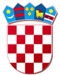 REPUBLIKA HRVATSKAVARAŽDINSKA ŽUPANIJAOSNOVNA ŠKOLA VELIKI BUKOVECŠKOLSKI ODBOR KLASA: 007-04/24-01/1URBROJ: 2186-140-01-24-1Veliki Bukovec, 9.1.2024.svim članovima ŠOP O Z I V30. sjednica Školskog odbora održat će se u četvrtak, 11.1.2024. godine elektronskim putem u trajanju od 10 do 17 sati temeljem članka 57. Statuta Osnovne škole Veliki Bukovec.DNEVNI RED:Verifikacija Zapisnika s prethodne sjedniceSuglasnost Školskog odbora za raspisivanje natječaja za zakup školske sportske dvorane Suglasnost za zapošljavanje učitelja/ice engleskog jezika Ostalo                                                                            	            Predsjednica Školskog odbora:                                                                                                  	           Marinka Mlinarić